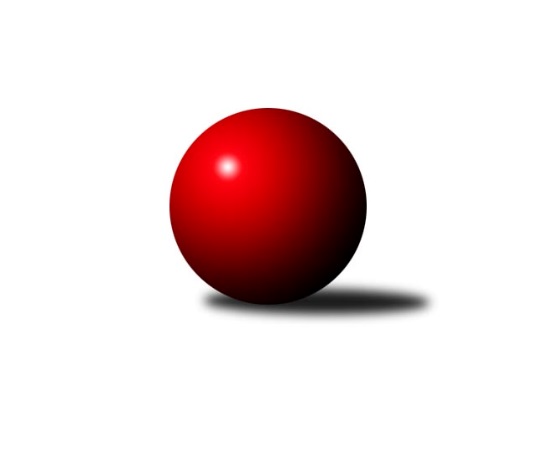 Č.7Ročník 2017/2018	26.5.2024 Krajský přebor MS 2017/2018Statistika 7. kolaTabulka družstev:		družstvo	záp	výh	rem	proh	skore	sety	průměr	body	plné	dorážka	chyby	1.	KK Minerva Opava ˝B˝	7	5	0	2	31.0 : 25.0 	(45.5 : 38.5)	2411	10	1680	731	38.6	2.	TJ Unie Hlubina˝B˝	6	4	1	1	30.5 : 17.5 	(37.0 : 35.0)	2480	9	1705	775	37.5	3.	TJ Odry ˝B˝	7	4	1	2	37.5 : 18.5 	(45.5 : 38.5)	2541	9	1756	785	35.4	4.	TJ VOKD Poruba ˝A˝	7	4	1	2	32.5 : 23.5 	(51.5 : 32.5)	2537	9	1745	793	35.1	5.	TJ Opava ˝C˝	7	4	1	2	29.5 : 26.5 	(39.0 : 45.0)	2427	9	1689	738	47.4	6.	TJ Sokol Dobroslavice ˝A˝	7	4	0	3	31.5 : 24.5 	(50.0 : 34.0)	2441	8	1705	735	40.3	7.	TJ Sokol Sedlnice ˝B˝	7	4	0	3	26.5 : 29.5 	(42.0 : 42.0)	2462	8	1696	766	38.3	8.	TJ Spartak Bílovec ˝A˝	6	3	0	3	24.5 : 23.5 	(36.0 : 36.0)	2466	6	1711	755	39.5	9.	TJ Sokol Bohumín˝C˝	7	3	0	4	27.0 : 29.0 	(43.5 : 40.5)	2419	6	1711	709	46.9	10.	Kuželky Horní Benešov	7	2	0	5	23.0 : 33.0 	(36.5 : 47.5)	2438	4	1692	746	45.3	11.	KK Hranice ˝A˝	7	1	0	6	20.0 : 36.0 	(36.0 : 48.0)	2380	2	1689	690	50.4	12.	TJ VOKD Poruba C	7	1	0	6	14.5 : 41.5 	(29.5 : 54.5)	2360	2	1662	698	56.9Tabulka doma:		družstvo	záp	výh	rem	proh	skore	sety	průměr	body	maximum	minimum	1.	KK Minerva Opava ˝B˝	4	4	0	0	23.5 : 8.5 	(31.5 : 16.5)	2561	8	2610	2511	2.	TJ Opava ˝C˝	3	2	1	0	18.0 : 6.0 	(23.5 : 12.5)	2507	5	2557	2458	3.	TJ Odry ˝B˝	4	2	1	1	19.5 : 12.5 	(26.0 : 22.0)	2509	5	2571	2462	4.	TJ Unie Hlubina˝B˝	2	2	0	0	11.0 : 5.0 	(16.0 : 8.0)	2507	4	2529	2484	5.	TJ VOKD Poruba ˝A˝	3	2	0	1	15.5 : 8.5 	(26.0 : 10.0)	2518	4	2584	2439	6.	TJ Spartak Bílovec ˝A˝	3	2	0	1	14.0 : 10.0 	(22.0 : 14.0)	2613	4	2717	2549	7.	TJ Sokol Sedlnice ˝B˝	3	2	0	1	12.0 : 12.0 	(18.5 : 17.5)	2440	4	2549	2335	8.	TJ Sokol Bohumín˝C˝	4	2	0	2	19.0 : 13.0 	(29.0 : 19.0)	2448	4	2482	2434	9.	Kuželky Horní Benešov	4	2	0	2	17.0 : 15.0 	(26.5 : 21.5)	2567	4	2653	2526	10.	TJ Sokol Dobroslavice ˝A˝	4	2	0	2	16.5 : 15.5 	(29.0 : 19.0)	2368	4	2457	2266	11.	KK Hranice ˝A˝	3	1	0	2	12.0 : 12.0 	(19.0 : 17.0)	2440	2	2516	2396	12.	TJ VOKD Poruba C	4	1	0	3	11.5 : 20.5 	(19.0 : 29.0)	2351	2	2418	2270Tabulka venku:		družstvo	záp	výh	rem	proh	skore	sety	průměr	body	maximum	minimum	1.	TJ Unie Hlubina˝B˝	4	2	1	1	19.5 : 12.5 	(21.0 : 27.0)	2473	5	2588	2297	2.	TJ VOKD Poruba ˝A˝	4	2	1	1	17.0 : 15.0 	(25.5 : 22.5)	2542	5	2663	2453	3.	TJ Odry ˝B˝	3	2	0	1	18.0 : 6.0 	(19.5 : 16.5)	2551	4	2658	2495	4.	TJ Sokol Dobroslavice ˝A˝	3	2	0	1	15.0 : 9.0 	(21.0 : 15.0)	2465	4	2554	2366	5.	TJ Sokol Sedlnice ˝B˝	4	2	0	2	14.5 : 17.5 	(23.5 : 24.5)	2468	4	2537	2421	6.	TJ Opava ˝C˝	4	2	0	2	11.5 : 20.5 	(15.5 : 32.5)	2407	4	2508	2272	7.	TJ Spartak Bílovec ˝A˝	3	1	0	2	10.5 : 13.5 	(14.0 : 22.0)	2416	2	2507	2318	8.	TJ Sokol Bohumín˝C˝	3	1	0	2	8.0 : 16.0 	(14.5 : 21.5)	2410	2	2438	2355	9.	KK Minerva Opava ˝B˝	3	1	0	2	7.5 : 16.5 	(14.0 : 22.0)	2361	2	2460	2286	10.	Kuželky Horní Benešov	3	0	0	3	6.0 : 18.0 	(10.0 : 26.0)	2395	0	2468	2322	11.	TJ VOKD Poruba C	3	0	0	3	3.0 : 21.0 	(10.5 : 25.5)	2363	0	2430	2261	12.	KK Hranice ˝A˝	4	0	0	4	8.0 : 24.0 	(17.0 : 31.0)	2365	0	2455	2243Tabulka podzimní části:		družstvo	záp	výh	rem	proh	skore	sety	průměr	body	doma	venku	1.	KK Minerva Opava ˝B˝	7	5	0	2	31.0 : 25.0 	(45.5 : 38.5)	2411	10 	4 	0 	0 	1 	0 	2	2.	TJ Unie Hlubina˝B˝	6	4	1	1	30.5 : 17.5 	(37.0 : 35.0)	2480	9 	2 	0 	0 	2 	1 	1	3.	TJ Odry ˝B˝	7	4	1	2	37.5 : 18.5 	(45.5 : 38.5)	2541	9 	2 	1 	1 	2 	0 	1	4.	TJ VOKD Poruba ˝A˝	7	4	1	2	32.5 : 23.5 	(51.5 : 32.5)	2537	9 	2 	0 	1 	2 	1 	1	5.	TJ Opava ˝C˝	7	4	1	2	29.5 : 26.5 	(39.0 : 45.0)	2427	9 	2 	1 	0 	2 	0 	2	6.	TJ Sokol Dobroslavice ˝A˝	7	4	0	3	31.5 : 24.5 	(50.0 : 34.0)	2441	8 	2 	0 	2 	2 	0 	1	7.	TJ Sokol Sedlnice ˝B˝	7	4	0	3	26.5 : 29.5 	(42.0 : 42.0)	2462	8 	2 	0 	1 	2 	0 	2	8.	TJ Spartak Bílovec ˝A˝	6	3	0	3	24.5 : 23.5 	(36.0 : 36.0)	2466	6 	2 	0 	1 	1 	0 	2	9.	TJ Sokol Bohumín˝C˝	7	3	0	4	27.0 : 29.0 	(43.5 : 40.5)	2419	6 	2 	0 	2 	1 	0 	2	10.	Kuželky Horní Benešov	7	2	0	5	23.0 : 33.0 	(36.5 : 47.5)	2438	4 	2 	0 	2 	0 	0 	3	11.	KK Hranice ˝A˝	7	1	0	6	20.0 : 36.0 	(36.0 : 48.0)	2380	2 	1 	0 	2 	0 	0 	4	12.	TJ VOKD Poruba C	7	1	0	6	14.5 : 41.5 	(29.5 : 54.5)	2360	2 	1 	0 	3 	0 	0 	3Tabulka jarní části:		družstvo	záp	výh	rem	proh	skore	sety	průměr	body	doma	venku	1.	TJ VOKD Poruba C	0	0	0	0	0.0 : 0.0 	(0.0 : 0.0)	0	0 	0 	0 	0 	0 	0 	0 	2.	TJ Odry ˝B˝	0	0	0	0	0.0 : 0.0 	(0.0 : 0.0)	0	0 	0 	0 	0 	0 	0 	0 	3.	TJ Unie Hlubina˝B˝	0	0	0	0	0.0 : 0.0 	(0.0 : 0.0)	0	0 	0 	0 	0 	0 	0 	0 	4.	TJ Sokol Bohumín˝C˝	0	0	0	0	0.0 : 0.0 	(0.0 : 0.0)	0	0 	0 	0 	0 	0 	0 	0 	5.	Kuželky Horní Benešov	0	0	0	0	0.0 : 0.0 	(0.0 : 0.0)	0	0 	0 	0 	0 	0 	0 	0 	6.	TJ Spartak Bílovec ˝A˝	0	0	0	0	0.0 : 0.0 	(0.0 : 0.0)	0	0 	0 	0 	0 	0 	0 	0 	7.	KK Minerva Opava ˝B˝	0	0	0	0	0.0 : 0.0 	(0.0 : 0.0)	0	0 	0 	0 	0 	0 	0 	0 	8.	TJ Opava ˝C˝	0	0	0	0	0.0 : 0.0 	(0.0 : 0.0)	0	0 	0 	0 	0 	0 	0 	0 	9.	TJ Sokol Sedlnice ˝B˝	0	0	0	0	0.0 : 0.0 	(0.0 : 0.0)	0	0 	0 	0 	0 	0 	0 	0 	10.	KK Hranice ˝A˝	0	0	0	0	0.0 : 0.0 	(0.0 : 0.0)	0	0 	0 	0 	0 	0 	0 	0 	11.	TJ Sokol Dobroslavice ˝A˝	0	0	0	0	0.0 : 0.0 	(0.0 : 0.0)	0	0 	0 	0 	0 	0 	0 	0 	12.	TJ VOKD Poruba ˝A˝	0	0	0	0	0.0 : 0.0 	(0.0 : 0.0)	0	0 	0 	0 	0 	0 	0 	0 Zisk bodů pro družstvo:		jméno hráče	družstvo	body	zápasy	v %	dílčí body	sety	v %	1.	Anna Ledvinová 	KK Hranice ˝A˝ 	7	/	7	(100%)	11	/	14	(79%)	2.	Martin Třečák 	TJ Sokol Dobroslavice ˝A˝ 	6	/	7	(86%)	11	/	14	(79%)	3.	Stanislava Ovšáková 	TJ Odry ˝B˝ 	6	/	7	(86%)	8	/	14	(57%)	4.	Jan Frydrych 	TJ Odry ˝B˝ 	5.5	/	6	(92%)	8.5	/	12	(71%)	5.	Jiří Madecký 	TJ Odry ˝B˝ 	5	/	5	(100%)	6.5	/	10	(65%)	6.	Jan Stuš 	TJ Sokol Bohumín˝C˝ 	5	/	6	(83%)	9	/	12	(75%)	7.	Martin Weiss 	Kuželky Horní Benešov 	5	/	6	(83%)	8.5	/	12	(71%)	8.	Tomáš Král 	KK Minerva Opava ˝B˝ 	5	/	7	(71%)	11	/	14	(79%)	9.	Jan Král 	KK Minerva Opava ˝B˝ 	5	/	7	(71%)	10	/	14	(71%)	10.	Ladislav Petr 	TJ Sokol Sedlnice ˝B˝ 	5	/	7	(71%)	9	/	14	(64%)	11.	Petr Pavelka 	KK Hranice ˝A˝ 	5	/	7	(71%)	8	/	14	(57%)	12.	Rudolf Tvrdoň 	TJ Opava ˝C˝ 	5	/	7	(71%)	7	/	14	(50%)	13.	Karel Kuchař 	TJ Sokol Dobroslavice ˝A˝ 	4.5	/	7	(64%)	9	/	14	(64%)	14.	Jana Tvrdoňová 	TJ Opava ˝C˝ 	4	/	5	(80%)	8	/	10	(80%)	15.	Michal Bezruč 	TJ VOKD Poruba ˝A˝ 	4	/	5	(80%)	8	/	10	(80%)	16.	Pavel Marek 	TJ Unie Hlubina˝B˝ 	4	/	5	(80%)	7	/	10	(70%)	17.	Filip Sýkora 	TJ Spartak Bílovec ˝A˝ 	4	/	5	(80%)	6	/	10	(60%)	18.	Jiří Kratoš 	TJ VOKD Poruba ˝A˝ 	4	/	6	(67%)	8	/	12	(67%)	19.	Jaroslav Klus 	TJ Sokol Bohumín˝C˝ 	4	/	6	(67%)	8	/	12	(67%)	20.	Jan Kořený 	TJ Opava ˝C˝ 	4	/	6	(67%)	7	/	12	(58%)	21.	Petr Chodura 	TJ Unie Hlubina˝B˝ 	4	/	6	(67%)	7	/	12	(58%)	22.	Ondřej Gajdičiar 	TJ Odry ˝B˝ 	4	/	6	(67%)	6.5	/	12	(54%)	23.	Roman Grüner 	TJ Unie Hlubina˝B˝ 	4	/	6	(67%)	5	/	12	(42%)	24.	Jan Míka 	TJ VOKD Poruba ˝A˝ 	4	/	7	(57%)	10	/	14	(71%)	25.	Martin Koraba 	Kuželky Horní Benešov 	4	/	7	(57%)	7	/	14	(50%)	26.	Václav Rábl 	TJ Unie Hlubina˝B˝ 	3.5	/	5	(70%)	7	/	10	(70%)	27.	David Juřica 	TJ Sokol Sedlnice ˝B˝ 	3.5	/	6	(58%)	7	/	12	(58%)	28.	Jan Strnadel 	KK Minerva Opava ˝B˝ 	3.5	/	7	(50%)	7.5	/	14	(54%)	29.	Petr Oravec 	TJ VOKD Poruba ˝A˝ 	3	/	5	(60%)	7	/	10	(70%)	30.	Daniel Malina 	TJ Odry ˝B˝ 	3	/	5	(60%)	7	/	10	(70%)	31.	Renáta Smijová 	KK Minerva Opava ˝B˝ 	3	/	5	(60%)	6	/	10	(60%)	32.	Tomáš Binar 	TJ Spartak Bílovec ˝A˝ 	3	/	5	(60%)	6	/	10	(60%)	33.	Renáta Janyšková 	TJ Sokol Sedlnice ˝B˝ 	3	/	5	(60%)	5	/	10	(50%)	34.	Daniel Ševčík st.	TJ Odry ˝B˝ 	3	/	5	(60%)	5	/	10	(50%)	35.	Karel Šnajdárek 	TJ Spartak Bílovec ˝A˝ 	3	/	5	(60%)	5	/	10	(50%)	36.	Pavel Krompolc 	TJ Unie Hlubina˝B˝ 	3	/	5	(60%)	4	/	10	(40%)	37.	Jana Martiníková 	Kuželky Horní Benešov 	3	/	5	(60%)	3	/	10	(30%)	38.	Rostislav Kletenský 	TJ Sokol Sedlnice ˝B˝ 	3	/	6	(50%)	7	/	12	(58%)	39.	Martin Skopal 	TJ VOKD Poruba ˝A˝ 	3	/	6	(50%)	6	/	12	(50%)	40.	Karel Ridl 	TJ Sokol Dobroslavice ˝A˝ 	3	/	6	(50%)	6	/	12	(50%)	41.	Jana Frydrychová 	TJ Odry ˝B˝ 	3	/	6	(50%)	4	/	12	(33%)	42.	Václav Kladiva 	TJ Sokol Bohumín˝C˝ 	3	/	7	(43%)	7.5	/	14	(54%)	43.	Zdeněk Hebda 	TJ VOKD Poruba C 	3	/	7	(43%)	7	/	14	(50%)	44.	Petr Číž 	TJ Sokol Dobroslavice ˝A˝ 	3	/	7	(43%)	7	/	14	(50%)	45.	František Opravil 	KK Hranice ˝A˝ 	3	/	7	(43%)	6	/	14	(43%)	46.	Jaromír Martiník 	Kuželky Horní Benešov 	3	/	7	(43%)	6	/	14	(43%)	47.	Alfréd Hermann 	TJ Sokol Bohumín˝C˝ 	3	/	7	(43%)	5	/	14	(36%)	48.	David Binar 	TJ Spartak Bílovec ˝A˝ 	2.5	/	5	(50%)	6	/	10	(60%)	49.	Karel Škrobánek 	TJ Opava ˝C˝ 	2.5	/	6	(42%)	7	/	12	(58%)	50.	Rostislav Bareš 	TJ VOKD Poruba C 	2.5	/	6	(42%)	7	/	12	(58%)	51.	Jan Žídek 	TJ VOKD Poruba ˝A˝ 	2.5	/	7	(36%)	7	/	14	(50%)	52.	Milan Binar 	TJ Spartak Bílovec ˝A˝ 	2	/	2	(100%)	2	/	4	(50%)	53.	Dana Lamichová 	TJ Opava ˝C˝ 	2	/	2	(100%)	2	/	4	(50%)	54.	Milan Zezulka 	TJ Spartak Bílovec ˝A˝ 	2	/	3	(67%)	4	/	6	(67%)	55.	Ivo Kovářík 	TJ Sokol Dobroslavice ˝A˝ 	2	/	4	(50%)	5	/	8	(63%)	56.	Libor Veselý 	TJ Sokol Dobroslavice ˝A˝ 	2	/	4	(50%)	4	/	8	(50%)	57.	Zdeněk Štefek 	TJ Sokol Dobroslavice ˝A˝ 	2	/	5	(40%)	6	/	10	(60%)	58.	Pavel Hrabec 	TJ VOKD Poruba ˝A˝ 	2	/	5	(40%)	5.5	/	10	(55%)	59.	Antonín Fabík 	TJ Spartak Bílovec ˝A˝ 	2	/	5	(40%)	5	/	10	(50%)	60.	Václav Boháčik 	TJ Opava ˝C˝ 	2	/	5	(40%)	4	/	10	(40%)	61.	Stanislav Sliwka 	TJ Sokol Bohumín˝C˝ 	2	/	6	(33%)	7	/	12	(58%)	62.	Zdeněk Štohanzl 	KK Minerva Opava ˝B˝ 	2	/	6	(33%)	5	/	12	(42%)	63.	Lukáš Trojek 	TJ VOKD Poruba C 	2	/	6	(33%)	5	/	12	(42%)	64.	Klára Tobolová 	TJ Sokol Sedlnice ˝B˝ 	2	/	7	(29%)	8	/	14	(57%)	65.	Jaroslav Ledvina 	KK Hranice ˝A˝ 	2	/	7	(29%)	6	/	14	(43%)	66.	Miroslav Procházka 	Kuželky Horní Benešov 	2	/	7	(29%)	6	/	14	(43%)	67.	Zdeněk Mžik 	TJ VOKD Poruba C 	2	/	7	(29%)	5.5	/	14	(39%)	68.	Pavel Plaček 	TJ Sokol Bohumín˝C˝ 	2	/	7	(29%)	4	/	14	(29%)	69.	Jana Martínková 	KK Minerva Opava ˝B˝ 	1.5	/	3	(50%)	3	/	6	(50%)	70.	Lucie Bogdanowiczová 	TJ Sokol Bohumín˝C˝ 	1	/	1	(100%)	2	/	2	(100%)	71.	Marek Číž 	TJ VOKD Poruba C 	1	/	1	(100%)	1.5	/	2	(75%)	72.	Petr Wolf 	TJ Opava ˝C˝ 	1	/	1	(100%)	1.5	/	2	(75%)	73.	Michaela Černá 	TJ Unie Hlubina˝B˝ 	1	/	1	(100%)	1	/	2	(50%)	74.	Miroslava Ševčíková 	TJ Sokol Bohumín˝C˝ 	1	/	1	(100%)	1	/	2	(50%)	75.	Petr Frank 	KK Minerva Opava ˝B˝ 	1	/	2	(50%)	2	/	4	(50%)	76.	Lumír Kocián 	TJ Sokol Dobroslavice ˝A˝ 	1	/	2	(50%)	2	/	4	(50%)	77.	Jiří Číž 	TJ VOKD Poruba C 	1	/	2	(50%)	1	/	4	(25%)	78.	Milan Pčola 	TJ VOKD Poruba C 	1	/	3	(33%)	2.5	/	6	(42%)	79.	Antonín Žídek 	Kuželky Horní Benešov 	1	/	3	(33%)	2	/	6	(33%)	80.	Martin Juřica 	TJ Sokol Sedlnice ˝B˝ 	1	/	3	(33%)	2	/	6	(33%)	81.	Radmila Pastvová 	TJ Unie Hlubina˝B˝ 	1	/	5	(20%)	4	/	10	(40%)	82.	Jiří Terrich 	KK Hranice ˝A˝ 	1	/	5	(20%)	3	/	10	(30%)	83.	David Schiedek 	Kuželky Horní Benešov 	1	/	6	(17%)	4	/	12	(33%)	84.	Barbora Víchová 	TJ Opava ˝C˝ 	1	/	6	(17%)	2	/	12	(17%)	85.	Michaela Tobolová 	TJ Sokol Sedlnice ˝B˝ 	1	/	7	(14%)	4	/	14	(29%)	86.	Josef Kyjovský 	TJ Unie Hlubina˝B˝ 	0	/	1	(0%)	1	/	2	(50%)	87.	Ladislav Štafa 	TJ Sokol Bohumín˝C˝ 	0	/	1	(0%)	0	/	2	(0%)	88.	Tibor Kállai 	TJ Sokol Sedlnice ˝B˝ 	0	/	1	(0%)	0	/	2	(0%)	89.	Rostislav Klazar 	TJ Spartak Bílovec ˝A˝ 	0	/	1	(0%)	0	/	2	(0%)	90.	Jaroslav Lakomý 	Kuželky Horní Benešov 	0	/	1	(0%)	0	/	2	(0%)	91.	Josef Hájek 	TJ Unie Hlubina˝B˝ 	0	/	2	(0%)	1	/	4	(25%)	92.	Marta Andrejčáková 	KK Minerva Opava ˝B˝ 	0	/	2	(0%)	1	/	4	(25%)	93.	Mariusz Gierczak 	TJ Opava ˝C˝ 	0	/	2	(0%)	0.5	/	4	(13%)	94.	Karel Vágner 	KK Minerva Opava ˝B˝ 	0	/	2	(0%)	0	/	4	(0%)	95.	Věra Ovšáková 	TJ Odry ˝B˝ 	0	/	2	(0%)	0	/	4	(0%)	96.	Helena Hýžová 	TJ VOKD Poruba C 	0	/	2	(0%)	0	/	4	(0%)	97.	Ladislav Míka 	TJ VOKD Poruba C 	0	/	3	(0%)	0	/	6	(0%)	98.	Zdeňka Terrichová 	KK Hranice ˝A˝ 	0	/	4	(0%)	1	/	8	(13%)	99.	Radim Bezruč 	TJ VOKD Poruba C 	0	/	4	(0%)	0	/	8	(0%)	100.	Vladimír Štacha 	TJ Spartak Bílovec ˝A˝ 	0	/	5	(0%)	2	/	10	(20%)	101.	Jaroslav Brázda 	KK Hranice ˝A˝ 	0	/	5	(0%)	1	/	10	(10%)Průměry na kuželnách:		kuželna	průměr	plné	dorážka	chyby	výkon na hráče	1.	TJ Spartak Bílovec, 1-2	2572	1768	804	38.4	(428.8)	2.	 Horní Benešov, 1-4	2532	1767	765	44.8	(422.1)	3.	Minerva Opava, 1-2	2531	1743	788	31.3	(422.0)	4.	TJ Odry, 1-4	2497	1731	766	37.3	(416.3)	5.	TJ Opava, 1-4	2474	1711	762	48.5	(412.3)	6.	TJ Unie Hlubina, 1-2	2452	1732	719	47.3	(408.7)	7.	TJ Sokol Sedlnice, 1-2	2439	1676	762	38.5	(406.6)	8.	KK Hranice, 1-2	2438	1701	737	39.8	(406.4)	9.	TJ Sokol Bohumín, 1-4	2416	1682	733	47.8	(402.7)	10.	TJ VOKD Poruba, 1-4	2404	1697	707	51.4	(400.8)	11.	TJ Sokol Dobroslavice, 1-2	2351	1630	720	38.3	(391.9)Nejlepší výkony na kuželnách:TJ Spartak Bílovec, 1-2TJ Spartak Bílovec ˝A˝	2717	6. kolo	Milan Zezulka 	TJ Spartak Bílovec ˝A˝	489	6. koloTJ VOKD Poruba ˝A˝	2663	2. kolo	Jan Míka 	TJ VOKD Poruba ˝A˝	478	2. koloTJ Spartak Bílovec ˝A˝	2574	2. kolo	Martin Skopal 	TJ VOKD Poruba ˝A˝	469	2. koloTJ Spartak Bílovec ˝A˝	2564	3. kolo	Karel Šnajdárek 	TJ Spartak Bílovec ˝A˝	468	2. koloTJ Unie Hlubina˝B˝	2559	3. kolo	Karel Šnajdárek 	TJ Spartak Bílovec ˝A˝	459	6. koloTJ Spartak Bílovec ˝A˝	2549	4. kolo	Tomáš Binar 	TJ Spartak Bílovec ˝A˝	453	6. koloTJ Odry ˝B˝	2501	6. kolo	Tomáš Binar 	TJ Spartak Bílovec ˝A˝	450	3. koloKK Hranice ˝A˝	2455	4. kolo	Filip Sýkora 	TJ Spartak Bílovec ˝A˝	448	6. kolo		. kolo	Petr Pavelka 	KK Hranice ˝A˝	447	4. kolo		. kolo	Stanislava Ovšáková 	TJ Odry ˝B˝	444	6. kolo Horní Benešov, 1-4TJ Odry ˝B˝	2658	2. kolo	Martin Weiss 	Kuželky Horní Benešov	471	7. koloKuželky Horní Benešov	2653	7. kolo	Daniel Malina 	TJ Odry ˝B˝	467	2. koloKuželky Horní Benešov	2555	2. kolo	Karel Ridl 	TJ Sokol Dobroslavice ˝A˝	466	4. koloTJ Sokol Dobroslavice ˝A˝	2554	4. kolo	Martin Weiss 	Kuželky Horní Benešov	462	4. koloKuželky Horní Benešov	2535	5. kolo	Jaromír Martiník 	Kuželky Horní Benešov	461	7. koloKuželky Horní Benešov	2526	4. kolo	Martin Koraba 	Kuželky Horní Benešov	455	7. koloTJ Opava ˝C˝	2427	7. kolo	Jana Frydrychová 	TJ Odry ˝B˝	453	2. koloTJ Sokol Bohumín˝C˝	2355	5. kolo	Miroslav Procházka 	Kuželky Horní Benešov	445	7. kolo		. kolo	Martin Koraba 	Kuželky Horní Benešov	445	4. kolo		. kolo	Stanislava Ovšáková 	TJ Odry ˝B˝	443	2. koloMinerva Opava, 1-2KK Minerva Opava ˝B˝	2610	7. kolo	Tomáš Král 	KK Minerva Opava ˝B˝	494	7. koloKK Minerva Opava ˝B˝	2562	3. kolo	Tomáš Král 	KK Minerva Opava ˝B˝	479	5. koloKK Minerva Opava ˝B˝	2561	5. kolo	Tomáš Král 	KK Minerva Opava ˝B˝	473	3. koloTJ Sokol Sedlnice ˝B˝	2537	3. kolo	Renáta Janyšková 	TJ Sokol Sedlnice ˝B˝	458	3. koloKK Minerva Opava ˝B˝	2511	1. kolo	Tomáš Král 	KK Minerva Opava ˝B˝	457	1. koloTJ Spartak Bílovec ˝A˝	2507	5. kolo	Renáta Smijová 	KK Minerva Opava ˝B˝	457	7. koloTJ Unie Hlubina˝B˝	2498	7. kolo	Jan Král 	KK Minerva Opava ˝B˝	454	1. koloKuželky Horní Benešov	2468	1. kolo	Renáta Smijová 	KK Minerva Opava ˝B˝	452	5. kolo		. kolo	Jana Martínková 	KK Minerva Opava ˝B˝	452	1. kolo		. kolo	Jan Král 	KK Minerva Opava ˝B˝	450	7. koloTJ Odry, 1-4TJ VOKD Poruba ˝A˝	2572	7. kolo	Jan Frydrych 	TJ Odry ˝B˝	456	3. koloTJ Odry ˝B˝	2571	7. kolo	Stanislava Ovšáková 	TJ Odry ˝B˝	454	7. koloTJ Odry ˝B˝	2535	3. kolo	Stanislava Ovšáková 	TJ Odry ˝B˝	454	5. koloTJ Opava ˝C˝	2508	5. kolo	Daniel Ševčík st.	TJ Odry ˝B˝	454	7. koloTJ Odry ˝B˝	2466	5. kolo	Martin Skopal 	TJ VOKD Poruba ˝A˝	451	7. koloTJ Odry ˝B˝	2462	1. kolo	Daniel Malina 	TJ Odry ˝B˝	444	3. koloTJ Sokol Bohumín˝C˝	2437	3. kolo	Michal Bezruč 	TJ VOKD Poruba ˝A˝	443	7. koloTJ VOKD Poruba C	2430	1. kolo	Zdeněk Hebda 	TJ VOKD Poruba C	439	1. kolo		. kolo	Stanislava Ovšáková 	TJ Odry ˝B˝	438	3. kolo		. kolo	Jan Kořený 	TJ Opava ˝C˝	433	5. koloTJ Opava, 1-4TJ Unie Hlubina˝B˝	2588	2. kolo	Pavel Marek 	TJ Unie Hlubina˝B˝	488	2. koloTJ Opava ˝C˝	2557	2. kolo	Petr Wolf 	TJ Opava ˝C˝	462	6. koloTJ Opava ˝C˝	2506	4. kolo	Karel Škrobánek 	TJ Opava ˝C˝	455	2. koloTJ Opava ˝C˝	2458	6. kolo	Rudolf Tvrdoň 	TJ Opava ˝C˝	445	2. koloTJ VOKD Poruba C	2399	6. kolo	Petr Chodura 	TJ Unie Hlubina˝B˝	445	2. koloKK Minerva Opava ˝B˝	2336	4. kolo	Václav Boháčik 	TJ Opava ˝C˝	443	4. kolo		. kolo	Václav Rábl 	TJ Unie Hlubina˝B˝	438	2. kolo		. kolo	Radmila Pastvová 	TJ Unie Hlubina˝B˝	433	2. kolo		. kolo	Jan Kořený 	TJ Opava ˝C˝	432	6. kolo		. kolo	Jana Tvrdoňová 	TJ Opava ˝C˝	430	4. koloTJ Unie Hlubina, 1-2TJ Unie Hlubina˝B˝	2529	1. kolo	Pavel Marek 	TJ Unie Hlubina˝B˝	448	1. koloTJ Unie Hlubina˝B˝	2484	6. kolo	Pavel Marek 	TJ Unie Hlubina˝B˝	442	6. koloTJ Sokol Sedlnice ˝B˝	2461	1. kolo	Renáta Janyšková 	TJ Sokol Sedlnice ˝B˝	441	1. koloKK Hranice ˝A˝	2334	6. kolo	Petr Chodura 	TJ Unie Hlubina˝B˝	440	1. kolo		. kolo	Anna Ledvinová 	KK Hranice ˝A˝	438	6. kolo		. kolo	Radmila Pastvová 	TJ Unie Hlubina˝B˝	433	6. kolo		. kolo	Klára Tobolová 	TJ Sokol Sedlnice ˝B˝	421	1. kolo		. kolo	David Juřica 	TJ Sokol Sedlnice ˝B˝	419	1. kolo		. kolo	Radmila Pastvová 	TJ Unie Hlubina˝B˝	417	1. kolo		. kolo	Roman Grüner 	TJ Unie Hlubina˝B˝	414	1. koloTJ Sokol Sedlnice, 1-2TJ Sokol Sedlnice ˝B˝	2549	6. kolo	David Juřica 	TJ Sokol Sedlnice ˝B˝	449	6. koloTJ Odry ˝B˝	2495	4. kolo	Ladislav Petr 	TJ Sokol Sedlnice ˝B˝	443	2. koloTJ Sokol Sedlnice ˝B˝	2435	2. kolo	Jana Martiníková 	Kuželky Horní Benešov	441	6. koloKK Hranice ˝A˝	2427	2. kolo	Rostislav Kletenský 	TJ Sokol Sedlnice ˝B˝	440	6. koloKuželky Horní Benešov	2395	6. kolo	Ondřej Gajdičiar 	TJ Odry ˝B˝	438	4. koloTJ Sokol Sedlnice ˝B˝	2335	4. kolo	Ladislav Petr 	TJ Sokol Sedlnice ˝B˝	438	6. kolo		. kolo	Klára Tobolová 	TJ Sokol Sedlnice ˝B˝	435	6. kolo		. kolo	Anna Ledvinová 	KK Hranice ˝A˝	434	2. kolo		. kolo	Jiří Madecký 	TJ Odry ˝B˝	426	4. kolo		. kolo	Stanislava Ovšáková 	TJ Odry ˝B˝	424	4. koloKK Hranice, 1-2KK Hranice ˝A˝	2516	5. kolo	Anna Ledvinová 	KK Hranice ˝A˝	445	5. koloTJ VOKD Poruba ˝A˝	2453	5. kolo	Petr Pavelka 	KK Hranice ˝A˝	442	5. koloTJ Sokol Bohumín˝C˝	2438	1. kolo	Anna Ledvinová 	KK Hranice ˝A˝	440	3. koloTJ Opava ˝C˝	2420	3. kolo	Jaroslav Klus 	TJ Sokol Bohumín˝C˝	438	1. koloKK Hranice ˝A˝	2408	1. kolo	František Opravil 	KK Hranice ˝A˝	436	3. koloKK Hranice ˝A˝	2396	3. kolo	Karel Škrobánek 	TJ Opava ˝C˝	434	3. kolo		. kolo	Petr Pavelka 	KK Hranice ˝A˝	434	1. kolo		. kolo	Anna Ledvinová 	KK Hranice ˝A˝	432	1. kolo		. kolo	Jaroslav Ledvina 	KK Hranice ˝A˝	429	5. kolo		. kolo	Jiří Kratoš 	TJ VOKD Poruba ˝A˝	426	5. koloTJ Sokol Bohumín, 1-4TJ Sokol Bohumín˝C˝	2482	6. kolo	Petr Číž 	TJ Sokol Dobroslavice ˝A˝	454	6. koloKK Minerva Opava ˝B˝	2460	2. kolo	Stanislav Sliwka 	TJ Sokol Bohumín˝C˝	445	2. koloTJ Sokol Sedlnice ˝B˝	2451	7. kolo	Jaroslav Klus 	TJ Sokol Bohumín˝C˝	439	7. koloTJ Sokol Bohumín˝C˝	2439	7. kolo	Jaroslav Klus 	TJ Sokol Bohumín˝C˝	432	6. koloTJ Sokol Bohumín˝C˝	2435	2. kolo	Rostislav Kletenský 	TJ Sokol Sedlnice ˝B˝	431	7. koloTJ Sokol Bohumín˝C˝	2434	4. kolo	Jan Stuš 	TJ Sokol Bohumín˝C˝	427	6. koloTJ Sokol Dobroslavice ˝A˝	2366	6. kolo	Zdeněk Štohanzl 	KK Minerva Opava ˝B˝	425	2. koloTJ VOKD Poruba C	2261	4. kolo	Stanislav Sliwka 	TJ Sokol Bohumín˝C˝	424	4. kolo		. kolo	Jan Král 	KK Minerva Opava ˝B˝	423	2. kolo		. kolo	Václav Kladiva 	TJ Sokol Bohumín˝C˝	422	7. koloTJ VOKD Poruba, 1-4TJ VOKD Poruba ˝A˝	2584	1. kolo	Martin Skopal 	TJ VOKD Poruba ˝A˝	458	6. koloTJ VOKD Poruba ˝A˝	2531	6. kolo	Jan Míka 	TJ VOKD Poruba ˝A˝	458	1. koloTJ Unie Hlubina˝B˝	2508	4. kolo	Pavel Hrabec 	TJ VOKD Poruba ˝A˝	456	1. koloTJ Sokol Dobroslavice ˝A˝	2475	2. kolo	Václav Rábl 	TJ Unie Hlubina˝B˝	448	4. koloTJ VOKD Poruba ˝A˝	2439	4. kolo	Rostislav Bareš 	TJ VOKD Poruba C	437	3. koloTJ Spartak Bílovec ˝A˝	2424	7. kolo	Tomáš Král 	KK Minerva Opava ˝B˝	437	6. koloTJ Sokol Sedlnice ˝B˝	2421	5. kolo	Zdeněk Mžik 	TJ VOKD Poruba C	432	3. koloTJ VOKD Poruba C	2418	3. kolo	Pavel Hrabec 	TJ VOKD Poruba ˝A˝	432	6. koloTJ VOKD Poruba C	2409	7. kolo	Jan Žídek 	TJ VOKD Poruba ˝A˝	432	1. koloKuželky Horní Benešov	2322	3. kolo	Filip Sýkora 	TJ Spartak Bílovec ˝A˝	431	7. koloTJ Sokol Dobroslavice, 1-2TJ VOKD Poruba ˝A˝	2481	3. kolo	Karel Kuchař 	TJ Sokol Dobroslavice ˝A˝	435	1. koloTJ Sokol Dobroslavice ˝A˝	2457	3. kolo	Petr Oravec 	TJ VOKD Poruba ˝A˝	434	3. koloTJ Sokol Dobroslavice ˝A˝	2395	1. kolo	Lumír Kocián 	TJ Sokol Dobroslavice ˝A˝	432	3. koloTJ Sokol Dobroslavice ˝A˝	2352	7. kolo	Pavel Marek 	TJ Unie Hlubina˝B˝	427	5. koloTJ Spartak Bílovec ˝A˝	2318	1. kolo	Martin Třečák 	TJ Sokol Dobroslavice ˝A˝	419	3. koloTJ Unie Hlubina˝B˝	2297	5. kolo	Jan Míka 	TJ VOKD Poruba ˝A˝	419	3. koloTJ Sokol Dobroslavice ˝A˝	2266	5. kolo	Jiří Kratoš 	TJ VOKD Poruba ˝A˝	418	3. koloKK Hranice ˝A˝	2243	7. kolo	Petr Chodura 	TJ Unie Hlubina˝B˝	416	5. kolo		. kolo	Anna Ledvinová 	KK Hranice ˝A˝	416	7. kolo		. kolo	Ivo Kovářík 	TJ Sokol Dobroslavice ˝A˝	410	1. koloČetnost výsledků:	8.0 : 0.0	1x	7.0 : 1.0	7x	6.5 : 1.5	2x	6.0 : 2.0	12x	5.0 : 3.0	3x	4.0 : 4.0	2x	3.5 : 4.5	1x	3.0 : 5.0	6x	2.5 : 5.5	1x	2.0 : 6.0	2x	1.5 : 6.5	1x	1.0 : 7.0	1x	0.0 : 8.0	3x